Урок мужества «Горячие сердца рядом с нами».2 класс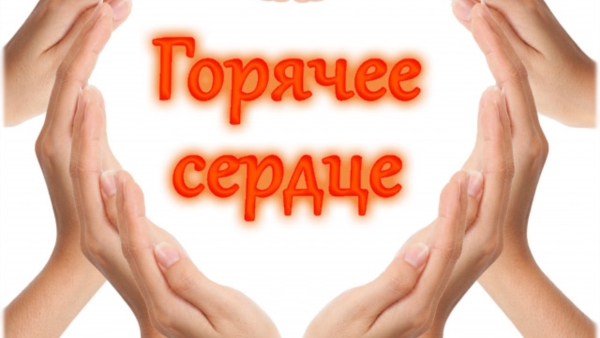                                                                         Подготовила: Фролова Алла Анатольевна                                                               2021 год.Урок Мужества – «Горячие  сердца».Цель:    формирование у детей представлений об ответственном гражданском поведении на примерах отважных поступков сверстников, а также неравнодушного отношения к людям, нуждающимся в помощи, участия в деятельности общественных объединений, направленных на заботу о представителях старшего и младшего поколений.Задачи:              - повышение познавательного интереса обучающихся к вопросам патриотизма, здорового образа жизни, бережного отношения к родным и близким, участие в решении проблем, затрагивающих интересы и потребности ближайшего социального окружения;              - мотивация обучающихся общеобразовательных организаций к проявлению неравнодушного, ответственного отношения к различным жизненным ситуациям, повышению социальной активности;               - включение обучающихся в социально полезную деятельность, используя примеры « горячих сердец» России;Оборудование:  ноутбук, телевизор, презентация «Горячие сердца» России.                                                           Ход урокаОрганизационный момент урока: определение и обсуждение темы  Урока мужества.- чтение темы урока;- выясняют кого называют «Горячие сердца» ;- почему их так называют;- беседа о таких людях, о том что их знает вся страна;Содержательная часть:Фонд социально – культурных инициатив.  -  Основан в декабре 2008 г.- президентом фонда является Медведева Светлана Владимировна. Она является попечителем национальной программы «Духовно – нравственная культура подрастающего поколения России». По её инициативе и личном участии разработан ряд важных социальных культурных и образовательных проектов. Ряд проектов Фонда направлен на оказание помощи талантливым и одарённым детям. Фонд призван поддерживать государственные и общественные инициативы, служить на благо культурного развития и социального благополучия России. По её инициативе создана  почётная  книга «Горячее сердце».             2. Почётная книга «Горячее сердце» (сопровождается показом презентации).                Фонд социально - культурных инициатив при поддержке  Министерства образования и науки Российской Федерации, Министерства Российской Федерации по делам гражданской обороны, чрезвычайным ситуациям и ликвидации последствий стихийных бедствий, Министерства внутренних дел Российской Федерации, Уполномоченного при президенте Российской Федерации по правам ребёнка и других государственных и общественных организаций учредил в 2013 году Всероссийскую общественно – государственную инициативу «Горячее сердце». В 2014 году были подведены первые итоги этой Инициативы. В 2015 году Инициатива получила своё дальнейшее развитие, в состав оргкомитета вошли руководители Министерства обороны Российской Федерации и Паралимпийского комитета Российской Федерации.            Почётная книга «Горячее сердце» 2015 включает 110 историй детей, детских и молодёжных общественных объединений и организаций, бескорыстно пришедших на помощь нуждающимся людям, преодолевшие трудные жизненные ситуации, совершившие мужественные и героические поступки. Все дети и организации, вошедшие в Почётную книгу «Горячее сердце» 2015, решением Оргкомитета Инициативы награждены Нагрудным знаком «Горячее сердце». В 2015 году награду получат 135 участников, в том числе восемь общественных организаций и объединений.3.Нагрудный знак «Горячее сердце» (сопровождается показом презентации).           Нагрудный знак «Горячее сердце» представляет собой ромбовидную четырёхлучевую звезду, декорированную сиянием из центра. Штралы между лучами звезды выполнены в виде букетика ландыша – символа новой жизни, силы любви и верности. Согласно легенде, ландыши выросли на месте упавших капель крови Святого Георгия, пролитой в битве с драконом. Тычинки соцветий огранены алмазной гранью. В середину основы знака помещена  накладка с изображением стилизованного сердца, в котором прорастает огненный цветок. Размеры знака 34 х 32 мм. Цвет знака – серебристый. Накладка выполнена с применением эмалей синего и красного цвета, создающих ассоциацию с цветами российского флага.            На оборотной стороне знака в центре помещено название Нагрудного знака – «Горячее сердце», по кругу – наименование Фонда социально – культурных инициатив и его логотип.            Знак при помощи ушка и кольца крепится к прямоугольной колодке с фигурной планкой. Колодка обтянута шёлковой муаровой лентой красного цвета.   Нагрудный знак крепится к одежде при помощи булавки типа «арабли»    Награждение Нагрудным знаком «Горячее сердце» сопровождается вручением лацканного знака, который является копией накладки знака и который можно носить повседневно.              Лацканный знак крепится к одежде при помощи булавки типа « цанга».Удостоверение к Нагрудному знаку «Горячее сердце» (сопровождается показом презентации).     Удостоверение к нагрудному знаку «Горячее сердце» изготавливается из плотного картона белого цвета. Удостоверение в развёрнутом виде имеет размер 102х144 мм.     На первой странице удостоверения располагается графическое изображение эмблемы Фонда социально – культурных инициатив. Под эмблемой Фонда социально – культурных инициатив располагается надпись «Фонд социально – культурных инициатив» - в три строки, «Удостоверение к наградному знаку» - в две строки и «Горячее сердце в одну строку».    Первая и четвёртая страницы удостоверения окрашены в синий цвет. Эмблема Фонда социально – культурных инициатив и надписи отпечатаны белой краской.     В центре второй страницы располагается цветное изображение Нагрудного знака «Горячее сердце». Под изображением Нагрудного знака помещён порядковый номер знака.    В верхней части третьей страницы располагаются реквизиты: фамилия, имя и отчество – в три строки. Под ними располагается надпись: «Решением оргкомитета Всероссийской общественно – государственной инициативы «Горячее сердце» - в три строки и ниже – надпись «от» и реквизиты: число, месяц, год и номер решения – в одну строку. Под реквизитами располагаются надписи: «Награждён(а) Нагрудным знаком» - в одну строку и «Горячее сердце» - в одну строку. Ниже располагаются «За готовность бескорыстно прийти на помощь и преодоление трудных жизненных ситуаций» - в две строки и ниже слева: «Председатель оргкомитета С.В.Медведева» - в две строки. Справа от подписи располагается печать оргкомитета Всероссийского общественно – государственной инициативы «Горячее сердце».       Внутренний разворот удостоверения имеет защитную сетку, выполненную голубой краской. Надпись «Горячее сердце» отпечатана красной краской, весь остальной текст и реквизиты – чёрной краской. Печать отпечатана фиолетовой краской.         3. Презентация о детях, отличившихся ответственным гражданским поведением. 1) знакомстве с детьми младшего школьного возраста, совершивших героические поступки;          2) знакомство с детьми, которые справились с трудными жизненными ситуациями;          3) знакомство с детскими и молодёжными организациями, которые безвозмездно помогают нуждающимся;          4) знакомство с героическим поступком ребят своего региона: Генадий и Дмитрий Лёвкины. 19 апреля 2013 года в д. Чаево Вологодской области девятиклассник Геннадий Левкин и восьмиклассник Дмитрий Левкин спасли жизнь девятилетней девочке, оказавшейся в реке Колоденке. Проходя неподалеку, они услышали крики о помощи и поспешили к мосту. Жизнь девочки была буквально в минуте от гибели, но парни сумели вовремя помочь выбраться ребенку из холодной воды.5) НаграждениеВ 2014 и сегодня 20 февраля в 2015 годах на торжественных церемониях в Москве награждение проводилось по 5 критериям:1.Спасение на водах.2. Спасение при пожаре.3. Спасение в чрезвычайных ситуациях.4. Активная гражданская позиция.5.Преодоление.    За время подготовки к проведению второй Инициативы Оргкомитетом был объявлен и проведён приём представлений на награждение Нагрудным знаком «Горячее сердце» в 2015 году. В результате в оргкомитет поступило 1236 представлений.      По представлению наградной комиссии оргкомитетом Инициативы принято решение о награждении в 2015 году Нагрудным знаком «Горячее сердце» 127 человек  и 8 общественных организаций. Часть из них, а именно 25 человек и 3 общественные организации приглашены на Торжественную церемонию награждения в Москву 20 февраля 2015 года в Центральном академическом театре Российской Армии.        4. Совместная деятельность по выработке плана действий об использовании опыта Инициативы.       Каждый из нас может совершить героический поступок, не пройти мимо нуждающихся в помощи. Поддерживать и поощрять детей, совершивших героические поступки; справившимся с трудными жизненными ситуациями и т.д.         5. Подведение итогов. Рефлексия.- Что нового для себя узнали?- Понравился ли вам урок?- Чему этот урок вас научил?- О чём вы задумались?- Какой вывод можем сделать?